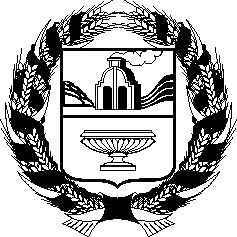 АДМИНИСТРАЦИЯ МАКАРЬЕВСКОГО СЕЛЬСОВЕТАСОЛТОНСКОГО РАЙОНААЛТАЙСКОГО КРАЯРАСПОРЯЖЕНИЕ12.03.2019                                                                                            № 3-рс. Макарьевка           Для проведения аукциона на право заключения договора аренды земельных участков, конкурсов и аукционов по продаже муниципального имущества, заключения договоров аренды, договоров безвозмездного пользования, договоров доверительного управления имуществом, иных договоров, предусматривающих переход прав владения и (или) пользования в отношении муниципального имущества муниципального образования Макарьевский сельсовет Солтонского района, создать комиссию в составе:            Храмков Н.А- председатель комиссии.            Члены комиссии:                     Смирнова Н.В – секретарь комиссии            Чуклина Е.М.- аукционист, начальник отдела по имущественным и земельным отношениям Администрации Солтонского района;            Тукмачева В.А.- предприниматель            Таева Е.А.- временно не работает Исполняющая полномочия                                   С.В.Большакова     главы сельсовета                           